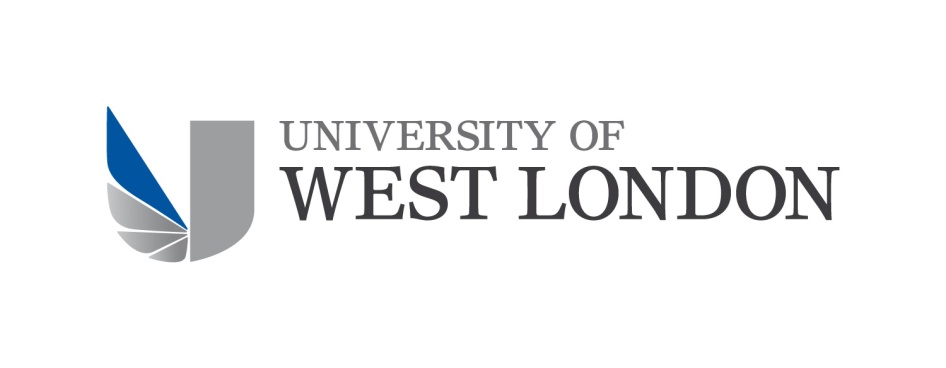 Admissions process for Independent and Supplementary Prescribing – Health and Care Professions Council – Paramedics and Physiotherapists.The following information is to offer guidance for Applicants to the above programme at University of West London. The roles and responsibilities of the applicant; their line manager and their Practice Educator will also be outlined.This course aims to prepare healthcare professionals to prescribe safely, appropriately, and cost-effectively as an independent /supplementary prescriber. The prescriber will be able to critically analyse relevant literature and identify strategies to develop professional practice, critically reflect upon and analyse own practice as a basis for planning and guiding own learning and personal development. Practitioners who undertake Independent and Supplementary Prescribing will study alongside nurses and midwives. This said, both in practice and during face-to-face theoretical components of the course there will be profession specific learning. Independent and Supplementary Prescribing consists of a total of 26 days where practitioners have either face-to-face teaching or on-line learning activity to undertake. They also are required to complete 12 days (or 90 hours) of practice hours where they are supervised (directly or indirectly*) by their practice educator.  *Indirect supervision refers to times where the practitioners will not need to be supervised throughout their practice-based learning by the Practice Educator – it would be anticipated that a range of other clinicians would be involved. The Practice Educator would be responsible for assessing learning outcomes have been achieved – including the SCEP assessment. In addition, it may be useful to establish a ‘buddy link with either a paramedic, physiotherapist or pharmacist prescriber.  (Criteria for taking on the role of Practice Educator included in Appendix 4)Requirements for Independent and Supplementary Prescribing – Health and Care Professions Council – Paramedics and Physiotherapists.To be accepted onto this course you must provide - Professional certificates demonstrating your current registration on the HCPC register as either Paramedic or Physiotherapist.Evidence of your previous study demonstrating your ability to study at level 6/7(e.g. diploma/degree certificates). Evidence of Enhanced DBS status (all applicants will need to provide a copy of their enhanced DBS before and offer of acceptance onto the course can be made). Applicants must also provide evidence (verified by manager/education lead for prescribing) -A minimum required three years post-registration clinical experience and be working within the clinical area for which you will be prescribing in order to be able to meet your competencies.Be able to demonstrate medicines and clinical governance arrangements are in place to support safe and effective independent and supplementary prescribing.Be working at an advanced practitioner or equivalent level.Evidence that they have reached agreement to undertake 90 hours (12 days) in practice with an identified Practice Educator who must be a qualified prescriber, on the register of their statutory regulator with annotation(s) for prescribing where applicable and with the relevant skills, knowledge, and experience to support safe and effective learning.All applicants need to be fully supported in their practice hours and this should include - Practice educators undertake regular training which is appropriate to their role, learners’ needs and the delivery of the learning outcomes of the programme.Learners and practice educators must have the information they need in a timely manner in order to be prepared for practice -based learning.Practice-based learning must take place in a setting that is safe and supportive for learners and service users.There must be an adequate number of appropriately qualified and experienced and, where appropriate, registered staff involved in practice-based learning.Appendix 1: Practitioners responsibilities during admission process for Independent and Supplementary Prescribing.Practitioner and Line Manager identifies need for them to become an Independent and Supplementary prescriberPractitioner and Line Manager identifies appropriate medicines governance / clinical governance arrangements are in place to support safe and effective independent and supplementary prescribing Practitioner and Line Manager identifies and appropriately qualified Practice Educator Practitioner checks that they meet the practice and academic requirements needed to apply for the course. Practitioner uses the online application system to apply.Practitioner - as part of the on-line application process - uploads additional documentation:
Copy of HCPC professional registration
Copy of current satisfactory DBS check (within last 3 years)
Confirmation of funding arrangements Appendix 2: Line Managers responsibilities during admission process for Independent and Supplementary Prescribing Practitioner and Line Manager identifies need for them to become an Independent and Supplementary prescriberPractitioner and Line Manager identifies appropriate medicines governance / clinical governance arrangements are in place to support safe and effective independent and supplementary prescribing Practitioner and Line Manager identifies and appropriately qualified Practice Educator Ensures Practice educators undertake regular training which is appropriate to their role, learners’ needs and the delivery of the learning outcomes of the programme.Ensures an adequate number of appropriately qualified and experienced and, where appropriate, registered staff involved in practice-based learning.Appendix 3: HEI’s responsibilities during admission process for Independent and Supplementary Prescribing For all applicants HEI ensures that University of West London's equality and Diversity policies are implemented and monitoredHEIs checks that practitioner meets practice and academic requirements needed to apply for the course HEI checks evidence of practitioner's HCPC professional registrationHEI checks evidence of practitioner's of current satisfactory DBS check (within last 3 years)HEI checks confirmation of funding arrangements  Appendix 4: Criteria for taking on the role of Practice EducatorA requirement for undertaking the Independent and Supplementary Prescribing module, is that the HCPC professional have a Practice Educator who is a registered prescriber to support you in practice.  Practice educators must be a qualified prescriber, on the register of their statutory regulator with annotation(s) for prescribing where applicable and with the relevant skills, knowledge, and experience to support safe and effective learning.Practice educators must undertake regular training which is appropriate to their role, learners’ needs and the delivery of the learning outcomes of the programme.Practice-based learning must take place in a setting that is safe and supportive for learners and service users.There must be an adequate number of appropriately qualified and experienced and, where appropriate, registered staff involved in practice-based learning.Learners and practice educators must have the information they need in a timely manner in order to be prepared for practice-based learning.Appendix 5:This form must be signed by your line manager, Practice Educator and Education Lead for Prescribing:Name of student:  Date of birth:  Declaration ObjectivesYESNOConfirm candidate can be released to attend 26 study days plus undertake 12 days learning in practiceCandidate has identified an appropriate Practice Educator who has agreed to supervise 12 days in practice and carry out assessment and has the time to commit to this role.Candidate has undertaken a module to prepare them in diagnostics and physical/psychiatric assessment or you can confirm that the candidate is assessed as competent to undertake a physical assessment and diagnoses within the area they wish to prescribe – Please attach evidence(If the student is not competent then we recommend that they undertake our History Taking and Physical Assessment L7 module prior to beginning the prescribing module)Candidate has been qualified for a minimum of 3 years and will be working in the field in which they intend to prescribe immediately prior to applicationROLENAMESIGNEDDATELine ManagerPractice EducatorEducation Lead for Prescribing 